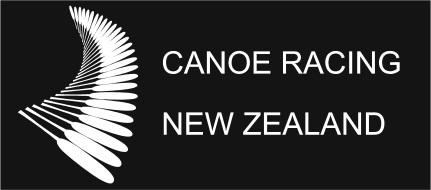 Entries must be received no later than 22 May 2022 and fees to be paid with your Name and “Marathon” as reference. Bank Account detailsCanoe Racing New Zealand Inc                                           	  Bank: ASB Bank Ltd, 12 Jellicoe Street, Auckland Central   Bank Account No.  123064 0190505 00			SWIFT/BIC:   ASBBNZ2A2022 NZ CANOE MARATHON CHAMPIONSHIPS2022 NZ CANOE MARATHON CHAMPIONSHIPS2022 NZ CANOE MARATHON CHAMPIONSHIPS2022 NZ CANOE MARATHON CHAMPIONSHIPS2022 NZ CANOE MARATHON CHAMPIONSHIPS2022 NZ CANOE MARATHON CHAMPIONSHIPS2022 NZ CANOE MARATHON CHAMPIONSHIPSMana Kayak Racing Club, Onepoto Rd, Titahi Bay, Porirua, WellingtonMana Kayak Racing Club, Onepoto Rd, Titahi Bay, Porirua, WellingtonK1 racing Sunday 29 May 2022K1 racing Sunday 29 May 2022NameClub (if any)EmailTelephone ENTRIES  K1 – SATURDAY ENTRIES  K1 – SATURDAY ENTRIES  K1 – SATURDAY ENTRIES  K1 – SATURDAY ENTRIES  K1 – SATURDAY ENTRIES  K1 – SATURDAY ENTRIES  K1 – SATURDAY NameNameNameDate of birthDate of birthCategoryCategoryIf you require assistance with hiring boats please put your request below.  Include size and number of boats required.  We will endeavor to assist and provide quotes however boat availability is very limited.If you require assistance with hiring boats please put your request below.  Include size and number of boats required.  We will endeavor to assist and provide quotes however boat availability is very limited.If you require assistance with hiring boats please put your request below.  Include size and number of boats required.  We will endeavor to assist and provide quotes however boat availability is very limited.If you require assistance with hiring boats please put your request below.  Include size and number of boats required.  We will endeavor to assist and provide quotes however boat availability is very limited.If you require assistance with hiring boats please put your request below.  Include size and number of boats required.  We will endeavor to assist and provide quotes however boat availability is very limited.If you require assistance with hiring boats please put your request below.  Include size and number of boats required.  We will endeavor to assist and provide quotes however boat availability is very limited.If you require assistance with hiring boats please put your request below.  Include size and number of boats required.  We will endeavor to assist and provide quotes however boat availability is very limited.Entry Fees  $30 pp  Over 18                          $20pp 18 and underEntry Fees  $30 pp  Over 18                          $20pp 18 and underEntry Fees  $30 pp  Over 18                          $20pp 18 and underEntry Fees  $30 pp  Over 18                          $20pp 18 and underEntry Fees  $30 pp  Over 18                          $20pp 18 and underEntry Fees  $30 pp  Over 18                          $20pp 18 and underEntry Fees  $30 pp  Over 18                          $20pp 18 and underENTRIES TO   karen.simpson@canoeracing.org.nzENTRIES TO   karen.simpson@canoeracing.org.nzENTRIES TO   karen.simpson@canoeracing.org.nzEntries close 22 May.  Entries close 22 May.  Entries close 22 May.  